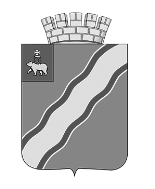 АДМИНИСТРАЦИЯГОРОДА КРАСНОКАМСКАПОСТАНОВЛЕНИЕ04.03.2019                                                                                      № 182-п                                                              .О комиссии по землепользованию и застройке Краснокамского городского округаВ соответствии с пунктом 6 статьи 31 Градостроительного кодекса Российской Федерации администрация города Краснокамска  ПОСТАНОВЛЯЕТ:1. Создать комиссию по землепользованию и застройке Краснокамского городского округа.2. Утвердить прилагаемые:2.1. Состав комиссии по землепользованию и застройке Краснокамского городского округа;2.2. Положение о комиссии по землепользованию и застройке Краснокамского городского округа.3. Постановление опубликовать в специальном выпуске «Официальные материалы органов местного самоуправления Краснокамского городского округа» газеты «Краснокамская звезда» и разместить на официальном сайте Краснокамского городского округа в сети Интернет http:// krasnokamsk.ru.4. Контроль за исполнением данного постановления возложить на первого заместителя главы города Краснокамска по экономическому и управлению имуществом А.В. Максимчука.Глава города Краснокамска-глава администрации города Краснокамска                                           				     И.Я. БыкаризСтарков А.Д.34273(4-38-36)УТВЕРЖДЕНпостановлением администрациигорода Краснокамскаот 04.03.2019 № 182-пСОСТАВкомиссии по землепользованию и застройкеКраснокамского городского округаМаксимчук Антон Васильевич                     первый заместитель главы города                                                                          Краснокамска по экономическому и    управлению имуществом,     председатель комиссииСтарков Андрей Дмитриевич                        начальник отдела градостроительства                                                                           и архитектуры-главный архитектор                                                                          администрации города Краснокамска,                                                                                        заместитель председателя комиссииКрасильникова Екатерина Викторовна        ведущий специалист отдела                                                                                        градостроительства и архитектуры                                                                           администрации города Краснокамска,                                                                           секретарь комиссииЧлены комиссии:Гузаева Ольга Павловна                                  начальник отдела экологии                                                                             и природопользования                                                                            администрации города КраснокамскаЧикина Валентина Николаевна                       специалист ГО МКУ «Управление                                                                            гражданской защиты, экологии и      природопользования»                                                             Петров Равиль Рашитович                              председатель комитета                                                                                                                                                земельных и имущественных  	                                                           отношений администрации                                                                            города КраснокамскаМифтахова Зенфира Хурмаевна                      начальник отдела по управлению                                                                             земельными участками комитета                                                                               земельных и имущественных  	                               отношений Болдина Яна Леонидовна                                начальник юридического отдела                                                                             администрации города Краснокамска	УТВЕРЖДЕНОпостановлением администрациигорода Краснокамскаот 04.03.2019 № 182-пПОЛОЖЕНИЕо комиссии по землепользованию и застройке Краснокамского городского округаНастоящее Положение определяет задачи, функции, состав, порядок работы и полномочия комиссии по землепользованию и застройке Краснокамского городского округа (далее - Комиссия). Комиссия в своей деятельности руководствуется Конституцией Российской Федерации, Земельным кодексом Российской Федерации, Градостроительным кодексом Российской Федерации, Гражданским кодексом Российской Федерации, федеральными законами и законами Пермского края, муниципальными правовыми актами Краснокамского городского округа, настоящим Положением.1. Задачи и функции Комиссии1.1. Задачами Комиссии являются: - решение правовых и организационно-технических вопросов применения, подготовки изменений в правила землепользования и застройки Краснокамского городского округа;- обеспечение в пределах своей компетенции прав и законных интересов физических и юридических лиц в области землепользования и застройки, в том числе правообладателей земельных участков и объектов капитального строительства, органов местного самоуправления, сообщества в целом;- предупреждение конфликтных ситуаций в области землепользования и застройки путем обеспечения открытости и доступности информации по вопросам, входящим в компетенцию Комиссии;- обеспечение функционирования эффективной системы взаимоотношений и сбалансированного учета интересов участников градостроительного процесса;- подготовка требований к материалам и документам, рассматриваемым Комиссией, обеспечение возможности досудебного урегулирования споров, широкого участия общественности в обсуждении вопросов, находящихся в компетенции Комиссии;- доведение до сведения всех заинтересованных лиц принципов, механизмов и последствий применения института градостроительного зонирования путем распространения необходимых знаний среди жителей Краснокамского городского округа и их привлечения к активному участию в принятии решений о развитии города.2. Состав и порядок работы Комиссии2.1. Состав Комиссии утверждается постановлением администрации города Краснокамска.2.2. Комиссия осуществляет свою деятельность в форме заседаний, проводимых в том числе и в порядке публичных слушаний.2.3. Председатель Комиссии, а в его отсутствие - заместитель председателя Комиссии, руководит деятельностью Комиссии, председательствует на заседаниях, организует работу Комиссии, осуществляет общий контроль за реализацией принятых Комиссией решений.2.4.  Секретарь Комиссии:по поручению председателя Комиссии и (или) заместителя председателя Комиссии формирует повестку заседания с учетом предложений, рекомендаций и заключений Комиссии по заявкам и обращениям органов местного самоуправления Краснокамского городского округа, граждан и юридических лиц;оповещает членов Комиссии о созыве очередного заседания;информирует членов Комиссии о повестке заседания не позднее чем за 3 рабочих дня до его проведения;ведет и оформляет протоколы заседаний Комиссии.2.5.  Периодичность заседаний определяется председателем Комиссии исходя из соблюдения сроков рассмотрения заявок, установленных действующим законодательством Российской Федерации, и поступивших обращений, но не реже 1 раза в месяц.2.6. Члены Комиссии участвуют в заседаниях Комиссии лично, без права передоверия голоса. Замена членов Комиссии возможна путем внесения изменений в состав Комиссии в установленном порядке. В случае отсутствия члена Комиссии на заседании он имеет право представить свое мнение по рассматриваемым вопросам в письменной форме за своей подписью. Письменное мнение участвует в голосовании.2.7. Комиссия принимает решение по рассматриваемому вопросу путем открытого голосования. Решение Комиссии принимается простым большинством голосов от установленного числа членов Комиссии. В случае равенства голосов решающим является голос председательствующего на заседании Комиссии.2.8.  Член Комиссии, не согласившийся с принятым решением, имеет право в письменном виде изложить свое особое мнение.2.9. По итогам каждого заседания оформляется протокол, подписанный председателем и секретарем Комиссии. К протоколу должны прилагаться копии материалов, связанных с темой заседания.2.10.  Выписки из протоколов заседаний Комиссии выдает заявителям секретарь Комиссии после утверждения протокола председателем Комиссии.2.11. На заседания Комиссии могут приглашаться представители органов государственной власти, органов местного самоуправления Краснокамского городского округа, общественных объединений, иных организаций, физические и юридические лица и их представители.2.12. Предложения граждан и юридических лиц направляются на рассмотрение Комиссии через секретаря Комиссии в отдел градостроительства и архитектуры  по адресу: г. Краснокамск, пр. Маяковского, 11.3. Полномочия КомиссииКомиссия осуществляет следующие функции:- обеспечивает рассмотрение проектов предложений о внесении изменений в Правила, подготавливаемых по инициативе органов местного самоуправления на этапе, предшествующем проведению публичных слушаний, а также в случае внесения изменений без проведения публичных слушаний;- обеспечивает координацию действий функциональных органов администрации по подготовке проекта о внесении изменений в Правила, заключений на представленный проект о внесении изменений в Правила;- обеспечивает гласность при подготовке проекта о внесении изменений в Правила, в том числе путем предоставления всем заинтересованным лицам возможности доступа на публичные слушания, а также возможности выражения мнения по обсуждаемым вопросам;- подготавливает без проведения публичных слушаний и общественных обсуждений рекомендации главе администрации города Краснокамска для принятия решения о предоставлении разрешения или об отказе в разрешении на отклонение от предельных параметров разрешенного строительства, реконструкции объектов капитального строительства;- обеспечивает организацию и проведение публичных слушаний по отдельным вопросам градостроительной деятельности, а именно:1. рассмотрение проекта правил землепользования и застройки Краснокамского городского округа;2. внесение изменений в правила землепользования и застройки Краснокамского городского округа;3. предоставление разрешения на условно разрешенный вид использования земельного участка или объекта капитального строительства;4. изменение одного вида разрешенного использования земельного участка и объектов капитального строительства на другой вид разрешенного использования при отсутствии утвержденных правил землепользования и застройки.Для выполнения возложенных функций Комиссия имеет право:3.1. Запрашивать у организаций, юридических и физических лиц, а также у отраслевых (функциональных) органов администрации города Краснокамска документы, материалы, необходимые для осуществления работы Комиссии.3.2.  Контролировать исполнение принятых решений Комиссии.3.3. Осуществлять подготовку предложений главе города Краснокамска - главе администрации города Краснокамска по вопросам, связанным с деятельностью Комиссии.3.4. Осуществлять иные права, связанные с деятельностью Комиссии, в соответствии с действующим законодательством Российской Федерации.4. Ответственность КомиссииЗа неисполнение или ненадлежащее исполнение своих функций и полномочий Комиссия несет ответственность в соответствии с действующим законодательством Российской Федерации.